Об избрании председателя Собрания депутатов Чукальского сельского поселения Шемуршинского района Чувашской Республики	В соответствии со ст. 35 Федерального  закона от 06.10.2003 г. № 131-ФЗ «Об общих принципах организации местного самоуправления в Российской Федерации», ст. 30 Закона Чувашской Республики от 18.10.2004 г. №19 «Об организации местного самоуправления в Чувашской Республике» и статьей 25.1 Устава Чукальского сельского поселения Шемуршинского района Собрание депутатов Чукальского сельского поселения решило:	Избрать председателем Собрания депутатов Чукальского сельского поселения Шемуршинского районного Чувашской Республики Малееву Евгению Николаевну, депутата от Октябрьского  одномандатного избирательного округа №7, на срок полномочий Собрания депутатов Чукальского сельского поселения Шемуршинского районного Чувашской Республики, четвертого созыва.Председатель Собрания депутатов Чукальского  сельского поселенияШемуршинского района Чувашской Республики                                  Е.Н.Малеева  ЧЁВАШ РЕСПУБЛИКИШЁМЁРШЁ РАЙОН,ЧУВАШСКАЯ РЕСПУБЛИКА ШЕМУРШИНСКИЙ РАЙОН ЧУКАЛ ЯЛ ПОСЕЛЕНИЙ,Н ДЕПУТАТСЕН ПУХЁВ, ЙЫШЁНУ           «25»   авăн   2020 ҫ. №                   Чукал ял.СОБРАНИЕ ДЕПУТАТОВ ЧУКАЛЬСКОГО СЕЛЬСКОГО  ПОСЕЛЕНИЯ                      РЕШЕНИЕ         «25»   сентября  2020 г.  №1          деревня Русские Чукалы 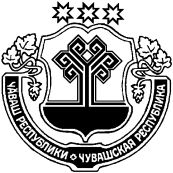 